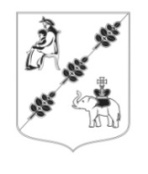 АДМИНИСТРАЦИЯ МУНИЦИПАЛЬНОГО ОБРАЗОВАНИЯКОБРИНСКОГО СЕЛЬСКОГО ПОСЕЛЕНИЯГАТЧИНСКОГО МУНИЦИПАЛЬНОГО РАЙОНАЛЕНИНГРАДСКОЙ ОБЛАСТИПОСТАНОВЛЕНИЕот 06 апреля 2022 года                                                                                                            №86Для работы в федеральной информационной адресной системы, в целях адресной систематизации объектов недвижимости, расположенных в Кобринском сельском поселении, руководствуясь п.21 ч.1 ст 14. Федерального закона от 06.10.2003№131-ФЗ «Об общих принципах организации местного самоуправления в Российской Федерации», Федеральным законом от 28.12.2013 №443-ФЗ «О федеральной информационной адресной системе и о внесении изменений в Федеральный закон «Об общих принципах организации местного самоуправления в Российской Федерации», Правилами присвоения, изменения и аннулирования адресов, утвержденными Постановлением Правительства Российской Федерации №1221 от 19.11.2014,  администрации муниципального образования Кобринского сельского поселенияПОСТАНОВЛЯЕТ1.Присвоить адреса:1.1. элементу планировочной структуры- территории садового некоммерческого товарищества:188355, Российская Федерация, Ленинградская область, Гатчинский муниципальный район, Кобринское сельское поселение, массив Кобрино, территория СНТ ВНИИИ Электростандарт.1.2.элементам улично-дорожной сети:1.2.1. 188355, Российская Федерация, Ленинградская область, Гатчинский муниципальный район, Кобринское сельское поселение, массив Кобрино, территория СНТ ВНИИИ Электростандарт, 1-я линия;1.2.2. 188355, Российская Федерация, Ленинградская область, Гатчинский муниципальный район, Кобринское сельское поселение, массив Кобрино, территория СНТ ВНИИИ Электростандарт, 2-я линия;1.2.3. 188355, Российская Федерация, Ленинградская область, Гатчинский муниципальный район, Кобринское сельское поселение, массив Кобрино, территория СНТ ВНИИИ Электростандарт, 3-я линия;1.2.4. 188355, Российская Федерация, Ленинградская область, Гатчинский муниципальный район, Кобринское сельское поселение, массив Кобрино, территория СНТ ВНИИИ Электростандарт, 4-я линия;1.2.5. 188355, Российская Федерация, Ленинградская область, Гатчинский муниципальный район, Кобринское сельское поселение, массив Кобрино, территория СНТ ВНИИИ Электростандарт, 5-я линия;1.2.6. 188355, Российская Федерация, Ленинградская область, Гатчинский муниципальный район, Кобринское сельское поселение, массив Кобрино, территория СНТ ВНИИИ Электростандарт, 6-я линия;1.2.7. 188355, Российская Федерация, Ленинградская область, Гатчинский муниципальный район, Кобринское сельское поселение, массив Кобрино, территория СНТ ВНИИИ Электростандарт, 7-я линия;1.2.8. 188355, Российская Федерация, Ленинградская область, Гатчинский муниципальный район, Кобринское сельское поселение, массив Кобрино, территория СНТ ВНИИИ Электростандарт, 8-я линия.2.Разместить в государственном адресном реестре сведения согласно пункта 1 постановления.3.Опубликовать настоящее постановление в информационном бюллетене «Кобринский вестник» и разместить на официальном сайте Кобринского сельского поселения в информационно-телекоммуникационной сети «Интернет».4.Настоящее Постановление вступает в силу с момента его официального опубликования (обнародования).5.Контроль за исполнением настоящего постановления оставляю за собой.Глава администрации Кобринского сельского поселения                                                                    В.В. ФедорченкоО присвоении наименования элементу планировочной структуры массива Кобрино Кобринского сельского поселения Гатчинского муниципального района Ленинградской области и элементам улично-дорожной сети